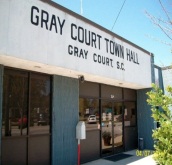 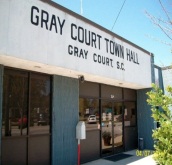 COUNCIL MEMBERS                                                                                                                                    MAYOR    John R. Carter                                                                                                                                Adolphus Brewster, Mayor Pro-Tem                                                                                         Doris Hamilton, Clerk/Treasurer Millie DawkinsStellartean Jones                                                                                                                                                     Malea Merck                                                                             Gray Court Town Council MeetingSaturday, January 24, 2015Minutes – 2:00 p.m.I.	Call to Order:Meeting was called to order by Mayor Carter  Council members present:	Councilmember Adolphus Brewster	Councilmember Stellartean Jones	Councilmember Malea Merck	Councilmember Millie Dawkins	Matt Phillips, McKinney & Cooper2.	Invocation & Pledge:	Invocation was given by Garry Smith3.	Approval of Minutes:  December 15, 2014, Town Council MeetingCouncilmember, Mille Dawkins made a motion to approve the minutes for December 15, 2014.  The motion was second by Councilmember, Malea Merck.  The Councilmembers unanimously agreed.4.	Old Business:A.	Presentation of Audit Report – see attachment/copy of 2014 audit was given to Mayor, Councilmembers and Town Administrator.Matt Phillips from McKinney & Cooper presented and reviewed 2014 Audit.  Very few changes had occurred from 2013 Audit to 2014 Audit.  There were Capital assets cost that included the completion of one phase of the Community Park. 5.	New  Business: A.	Adoption of meeting dates for 2015Mayor Pro Tem, Adolphus Brewster, made a motion to adopt the 2015 schedule meeting dates for town council meetings.  Motion was second by Councilmember, Stellartean Jones.  The Councilmembers unanimously agreed.	*Consideration of Resolution (#01-15-01) to appropriate $7,200 from Contingency to Street Maintenance. This Resolution will also be amended to include tables and chairs at the Pleasantview Center.	The Councilmembers unanimously agreed the Resolution#01-15-01. 	*Mayor Carter scheduled leaves & pick up for 3th Saturday in February 2015.	*A donation of $350.00 was donated to Resolution Church for usage of their tables & chairs for the Business Appreciation Dinner held 2014 was unanimously agreed upon by the Councilmembers. 	* Councilmember, Millie Dawkins, suggestion/discussion that the park area located near the Townhall named after Mayor Carter for his commitment and years of years to the community and surrounding areas.	*Discussion about the signage for the park.  Garry Smith will research and get back with Councilmembers and Mayor Carter.	*Garry Smith will check on the trash containers for the Town of Gray Court.  Will need at least six to eight containers.	*Discussed the need for additional office space in the lobby and office area.	*Discussed moving entrance way to Magistrate Office to court room entrance.	*Need to contact PRTC to work on telephones located in the Clerk’s office.  A dedicated line is needed.6.	Public Comments:  - None7.	Executive Session:  -  None8.	Adjournment:  - Meeting was adjourned by Mayor CarterSubmitted By:  Doris Hamilton329 Main Street – P.O. Box 438Gray Court, South Carolina 29645Telephone - (864) 876-2581         Fax – (864) 876-3999Incorporated in 1899  •  “We are striving to improve”